Priorities for the WeekWeekly Calendar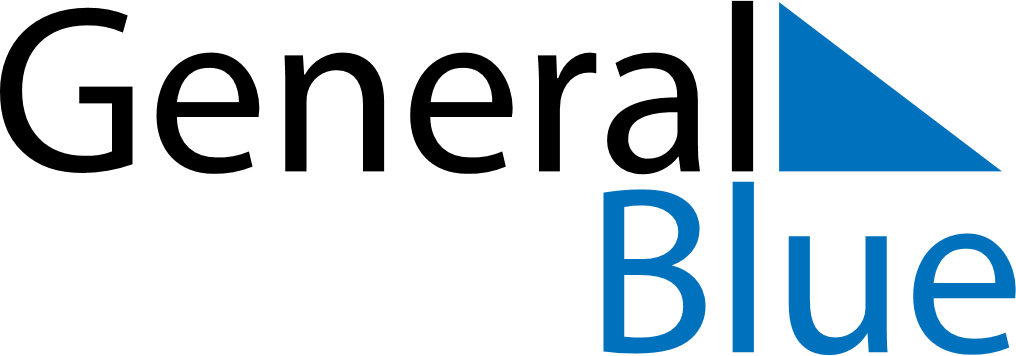 April 26, 2021 - May 2, 2021Weekly CalendarApril 26, 2021 - May 2, 2021Weekly CalendarApril 26, 2021 - May 2, 2021Weekly CalendarApril 26, 2021 - May 2, 2021Weekly CalendarApril 26, 2021 - May 2, 2021Weekly CalendarApril 26, 2021 - May 2, 2021Weekly CalendarApril 26, 2021 - May 2, 2021Weekly CalendarApril 26, 2021 - May 2, 2021MONApr 26TUEApr 27WEDApr 28THUApr 29FRIApr 30SATMay 01SUNMay 026 AM7 AM8 AM9 AM10 AM11 AM12 PM1 PM2 PM3 PM4 PM5 PM6 PM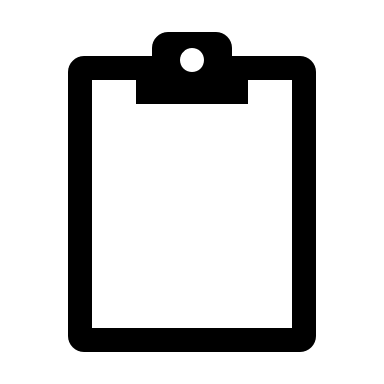 